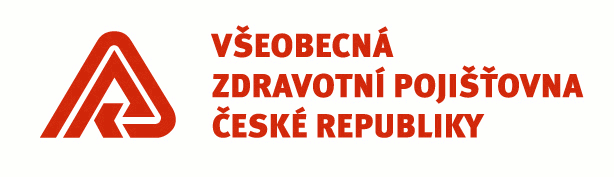 Rámcová smlouva o poskytování služeb 2300014/ÚP(Evidenční číslo VZMR: ID 2300014)uzavřená podle § 1746 odst. (2) zákona č. 89/2012 Sb.,občanský zákoník, ve znění pozdějších předpisů(dále jen „Smlouva“)Smluvní stranyVšeobecná zdravotní pojišťovna České republikyse sídlem: 		Orlická 2020/4, 130 00 Praha 3IČO: 			41197518DIČ: 			CZ 41197518kterou zastupuje:	Ing. Zdeněk Kabátek, ředitelbankovní spojení: 	Česká národní banka, Na Příkopě 28, Praha 1číslo účtu: 		1110205001/0710datová schránka:	i48ae3qzřízena zákonem č. 551/1991 Sb., o Všeobecné zdravotní pojišťovně České republiky, není zapsána v obchodním rejstříku (dále jen: „Objednatel“ nebo „VZP ČR“) aD.C.G. DELTA Consulting Group s.r.o.se sídlem: 		Dragounská 462/3, Štěrboholy, 102 00 Praha 10		IČO: 			06807305			DIČ: 			CZ06807305			kterou zastupuje: 	Ing. Miroslava Křivánková, jednatel	bankovní spojení: 	Raiffeisenbank, a.s. Praha	číslo účtu: 		4777905608/5500datová schránka: 	qb32hb7	 zapsaná v obchodním rejstříku vedeném Městským soudem v Praze, oddíl C, vložka 288758  (dále jen „Poskytovatel 1“) INDEX NOSLUŠ s.r.o.se sídlem: 		Hornokrčská 583/30, Krč, 140 00 Praha 4	IČO:			25131419	DIČ:			CZ25131419kterou zastupuje: 	Ing. István Kocsis, jednatel, k podpisu této smlouvy je zmocněn na základě plné moci ze dne 21.9.2016 Mgr. Jindřich Hodek, obchodní ředitelbankovní spojení:	Raiffeisenbank a.s. Prahačíslo účtu:		1081109685/5500datová schránka:	j5tqhbk	 zapsaná v obchodním rejstříku vedeném Městským soudem v Praze, oddíl C, vložka 52311 (dále jen „Poskytovatel 2“)TITANS s.r.o.se sídlem: 			Jungmannova 745/24, Nové Město, 110 00 Praha 1 kterou zastupuje: 		Ing. Kristián Samler, jednatel společnosti IČO: 				06540970DIČ: 				CZ06540970bankovní spojení: 		Raiffeisenbank a.s. Prahač. účtu: 			449925003/5500 datová schránka:		v75trafzapsaná v obchodním rejstříku vedeném Městským soudem v Praze, oddíl C, vložka 283964 (dále jen „Poskytovatel 3“)(„Poskytovatel 1“, „Poskytovatel 2“ a „Poskytovatel 3“ společně též jako „Poskytovatel“ nebo „Poskytovatelé“)(„Poskytovatelé“ a „Objednatel“ společně též jako „Smluvní strany“ nebo jednotlivě „Smluvní strana“)PreambuleTato Smlouva upravuje práva a povinnosti mezi Smluvními stranami, které vzešly z výsledku veřejné zakázky malého rozsahu, evidované ve VZP ČR pod číslem 2300014 a názvem „Recruitment 2023“ (dále jen „veřejná zakázka“). Ustanovení této Smlouvy je třeba vykládat v souladu se zadávacími podmínkami předmětné veřejné zakázky malého rozsahu, jakož i v souladu s nabídkou Poskytovatele na plnění uvedené veřejné zakázky malého rozsahu.Poskytovatel tímto prohlašuje, že je oprávněn a schopen plnění dle této Smlouvy Objednateli po celou dobu účinnosti Smlouvy poskytovat.Článek I.Předmět SmlouvyPředmětem Smlouvy je na straně jedné závazek Poskytovatelů sjednaným způsobem, ve smluveném rozsahu, místě a čase, na svůj náklad a nebezpečí poskytovat Objednateli na základě vzájemně akceptovaných dílčích písemných výzev k plnění -  objednávek (dále jen „Dílčí smlouva“) po dobu účinnosti Smlouvy služby (dále jen „Služby“) spočívající ve vyhledávání  kandidátů a poskytování informací o kandidátech za účelem obsazení pracovních míst u Objednatele (dále jen „kandidáti“), a to zejména v oblasti informačních technologií (IT). Dílčí smlouvy budou uzavřeny se všemi Poskytovateli, kteří uzavřeli tuto rámcovou smlouvu, a to na shodné plnění – zajištění kandidáta/kandidátů na poptávanou pozici u Objednatele, přičemž nárok na cenu za zajištění každého jednoho (1) kandidáta na pracovní místo poptávané Objednatelem (dále jen „provize“) vznikne Poskytovateli za podmínek uvedených v odst.4 a následujících tohoto článku. Předmětem této Smlouvy je na straně druhé závazek Objednatele poskytovat Poskytovateli součinnost nezbytnou ke splnění jeho závazků vyplývajících z této Smlouvy, dále řádně poskytnuté Služby od Poskytovatele převzít a zaplatit Poskytovateli za úplně poskytnuté Služby dohodnutou cenu dle Článku III. této Smlouvy.V případě, že budou Služby dle této Smlouvy poskytovány více Poskytovateli, bude dodržován následující postup: Objednatel zašle Dílčí smlouvu dle Článku I. odst. 1. Smlouvy k akceptaci všem Poskytovatelům, kteří uzavřeli tuto rámcovou smlouvu, a to na shodné plnění,pokud Poskytovatelé na základě Dílčí smlouvy, jejíž účinnost bude stanovena na max. 100 kalendářních dní ode dne nabytí její účinnosti, ve sjednané době nevyhledají pro Objednatele vhodného kandidáta/kandidáty, budou tyto Dílčí smlouvy považované uplynutím stanovené doby za ukončené a žádnému z poskytovatelů v tomto případě nebude příslušet provize,nárok na provizi z Dílčí smlouvy/Dílčích smluv vznikne Poskytovateli/Poskytovatelům pouze v případě umístnění kandidáta, tj. splněním podmínek podle čl. III. odst. 5 této Smlouvy.  Článek II.Práva a povinnosti Smluvních stranPoskytovatel se zavazuje:poskytovat Objednateli Služby uvedené v Článku I. odst. 1. této Smlouvy po celou dobu účinnosti této Smlouvy podle aktuálních potřeb Objednatele, a to na základě písemných Dílčích smluv, dbát zájmů Objednatele, informovat Objednatele bez zbytečného odkladu o 	veškerých skutečnostech, které jsou významné pro plnění závazků Smluvních 	stran a zejména o skutečnostech, které mohou být významné pro rozhodování 	Objednatele o akceptaci jednotlivých Dílčích smluv nebo o celkovém plnění 	nebo jeho obsahu v rámci příslušné Dílčí smlouvy,poskytovat Objednateli Služby ve lhůtách a v místech konkretizovaných v této 	Smlouvě, resp. v	jednotlivých Dílčích smlouvách uzavřených na základě této 	Smlouvy.Služby, uvedené v Článku I. této Smlouvy, bude Poskytovatel poskytovat Objednateli na základě Dílčích smluv, které budou vystavovány pověřenou osobou Objednatele dle Článku XI. odst. 11. písm. a) této Smlouvy a budou zasílány v elektronické podobě (e-mailem) pověřené osobě Poskytovatele, uvedené v Článku XI. odst. 11. písm. b) této Smlouvy. Jednotlivé Dílčí smlouvy bude Objednatel zasílat Poskytovateli podle své aktuální potřeby.Každá Objednatelem vystavená Dílčí smlouva musí obsahovat zejména níže uvedené náležitosti a údaje:číslo Dílčí smlouvy,označení Objednatele a Poskytovatele, číslo této Smlouvy,datum vystavení Dílčí smlouvy,jméno osoby vystavující Dílčí smlouvu,popis objednávané Služby s odkazem na příslušné ustanovení Smlouvy a rozsah požadovaného plnění (především název pracovního místa, pro které je kandidát vyhledáván, případně i minimální počet kandidátů požadovaný Objednatelem k vyhledání na obsazení příslušného pracovního místa, náplň práce vyhledávaného kandidáta, podřízenost pracovního místa, důvod vyhledávání kandidáta, klíčové požadavky na kandidáta, nabízené mzdové rozpětí nebo předpokládaná výše hrubé nástupní mzdy kandidáta, další mzdové složky a benefity, zvláštní požadavky na vyhledávaného kandidáta v souvislosti s jeho pracovním zařazením u Objednatele a další požadavky na výběr vyhledávaného kandidáta dle Poskytovatelem nabízených Služeb), požadovaný termín poskytování Služeb, resp. předpokládaný datum nástupu kandidáta na obsazované pracovní místo,podpis oprávněné osoby Objednatele, uvedené v Článku XI. odst. 11. písm. a) této Smlouvy.Poskytovatel je povinen přijetí každé Dílčí smlouvy Objednateli potvrdit, a to bez zbytečného odkladu po jejím doručení, nejpozději však do třetího (3.) pracovního dne po jejím doručení. Potvrzení přijetí každé Dílčí smlouvy a akceptace jejího obsahu budou Poskytovatelem provedeny e-mailem, opatřeným elektronickým podpisem pověřené osoby Poskytovatele dle Článku XI. odst. 11. písm. b) a zaslaným pověřené osobě Objednatele, uvedené v Článku XI. odst. 11. písm. a) této Smlouvy. K elektronické zprávě musí být vždy přiložena naskenovaná kopie písemné Dílčí smlouvy, opatřené v originále (ze kterého byla kopie naskenovaná) podpisem pověřené osoby příslušné Smluvní strany (nebo jejím zaručeným elektronickým podpisem), nedohodnou-li se Smluvní strany jinak.Poskytovatel se zavazuje, že bude při plnění svých závazků vyplývajících z Článků I. a II. této Smlouvy postupovat s vynaložením veškeré odborné péče a bude svědomitě respektovat zájmy Objednatele. Poskytovatel výslovně prohlašuje, že je v plném věcném i časovém rozsahu oprávněn poskytovat Služby v rozsahu dle této Smlouvy a disponuje právy, která jsou nezbytná pro plnění svých závazků plynoucích ze Smlouvy, tj. zejména zprostředkování zaměstnání podle § 14 odst. (1) písm. a) a c) zákona č. 435/2004 Sb., o zaměstnanosti, ve znění pozdějších předpisů. Na požádání Objednatele je Poskytovatel povinen tato svá oprávnění kdykoli průkazným způsobem doložit. Poskytovatel se zároveň zavazuje nahradit Objednateli veškeré škody, které by Objednateli vznikly v souvislosti s nepravdivostí tohoto prohlášení.	Poskytovatel je oprávněn použít ke splnění části svých závazků dle Smlouvy třetí osobu (subdodavatele). Za řádné splnění povinností ze strany subdodavatelů odpovídá však vždy Poskytovatel tak, jako by tato plnění poskytoval sám. Plnění poskytnutá třetími osobami nesmí mít vliv na zvýšení dohodnuté ceny ve Smlouvě, veškerá plnění poskytnutá Poskytovatelem třetím osobám nad rámec ceny dohodnutá ve Smlouvě jdou na účet Poskytovatele a nebudou ze strany Objednatele uhrazena. Nebude-li Poskytovatel schopen ze závažných důvodů svým závazkům podle příslušné Dílčí smlouvy zcela dostát nebo některou část poskytovaných Služeb realizovat v dohodnutém rozsahu nebo uskutečnit v určených termínech, je Poskytovatel povinen ihned o této skutečnosti písemně vyrozumět Objednatele a navrhnout mu jiný adekvátní způsob řešení. Veškerá korespondence ohledně plnění závazků dle této Smlouvy, včetně Dílčích smluv a předávání výstupů bude mezi Smluvními stranami probíhat elektronickou poštou, a to mezi osobami pověřenými za Objednatele i Poskytovatele k jednání ve věci plnění Smlouvy dle Článku XI. odst. 11. této Smlouvy. Poskytovatel se dále zavazuje: bezodkladně písemně informovat Objednatele o skutečnostech nebo okolnostech, které by mohly zpochybnit jeho objektivnost nebo nezávislost při plnění závazků dle této Smlouvy,poskytovat Služby dle podmínek této Smlouvy a příslušné Dílčí smlouvy, popřípadě dalších písemných doplňujících pokynů Objednatele,jednat vždy v souladu s oprávněnými zájmy Objednatele a poskytovat Služby tak, aby nepoškozoval zájmy Objednatele a jeho zaměstnanců,pro případ, že je nebo se v průběhu trvání této Smlouvy stane subjektem podle § 81 odst. 2 písm. b) zákona č. 435/2004 Sb., o zaměstnanosti (tj. zejména zaměstnavatelem se kterými Úřad práce uzavřel dohodu o uznání zaměstnavatele podle § 78 zákona o zaměstnanosti, popř. osobou se zdravotním postižením, která je osobou samostatně výdělečně činnou a nezaměstnává žádné zaměstnance), že veškeré jím poskytnuté Služby, resp. Služby jím poskytnuté od okamžiku, kdy se stal subjektem podle § 81 odst. 2 písm. b) zákona o zaměstnanosti, budou započitatelné jako náhradní plnění podle zákona o zaměstnanosti. V případě poskytnutí Služeb, které by nebyly použitelné jako náhradní plnění podle zákona o zaměstnanosti, je Poskytovatel povinen uhradit Objednateli smluvní pokutu ve výši odpovídající ceně poskytnutých Služeb, poskytovat Objednateli prezentaci profilu kandidátů, kteří nejlépe vyhovují jeho požadavkům. V případě zájmu jsou získány reference. Při vlastním pohovoru s kandidáty v sídle VZP ČR posoudí Objednatel relevanci doporučených kandidátů a rozhodne se, který kandidát dostane pracovní nabídku.V případě, že bude Poskytovatel v průběhu plnění této Smlouvy potřebovat nahradit konzultanta, jehož prostřednictvím se zavázal k poskytování Služeb dle této Smlouvy, konzultantem novým, může tak učinit za následujících podmínek: Poskytovatel navrhne Objednateli jméno nového konzultanta a zároveň předloží doklady prokazující, že nový konzultant splňuje kvalifikační kritéria minimálně v rozsahu, jež splňoval předcházející konzultant. Objednatel si vyhrazuje právo nově navrženého konzultanta odmítnout a dodavatel je povinen navrhnout jiného konzultanta.Objednatel se zavazuje:poskytovat Poskytovateli potřebnou součinnost tak, aby nebylo ohroženo nebo znemožněno Poskytovateli řádné plnění jeho závazků dle této Smlouvy, předávat Poskytovateli dohodnutým způsobem a formou, ve sjednaných lhůtách a v určeném místě, požadavky, informace a podklady, nezbytné pro úspěšné splnění závazků Poskytovatele plynoucích z této a Dílčí smlouvy,úplné a bezvadně poskytnuté Služby dle Článku I. a II. této Smlouvy převzít na základě akceptace plnění a zaplatit za ně Poskytovateli dohodnutou cenu ve výši a způsobem, uvedeným v Článku III. této Smlouvy nebo dle příslušné objednávky,V případě, že dojde k obsazení poptávané pozice a doporučený kandidát nastoupí do zaměstnání/VZP, tak o tomto nástupu vybraného kandidáta vyrozumí Objednatel písemně všechny Poskytovatele. Přičemž Poskytovatele, který dodal vybraného kandidáta, Objednatel informuje formou e-mailové zprávy podrobně, a to v rozsahu podle čl. III. odst. 5 písm. b) této Smlouvy.Článek III.Cena, fakturační a platební podmínkyCena za poskytnutá plnění Poskytovatele dle Článků I. a II. této Smlouvy je stanovena dohodou Smluvních stran, a to na základě cenové nabídky, učiněné Poskytovatelem v rámci nabídky k veřejné zakázce č. 2300014. Celková limitní cena za poskytnuté Služby (tj. všemi Poskytovateli dohromady) dle této Smlouvy po dobu účinnosti Smlouvy činí 1 983 400 Kč (slovy: jeden milión devět set osmdesát tři tisíc čtyři sta korun českých) bez DPH. Objednatel není vázán povinností vyčerpat tento finanční limit v jeho celkové výši v době účinnosti této Smlouvy. Smluvní strany se dohodly, že celková provize za zajištění každého jednoho (1) kandidáta na výše uvedené pracovní místo Objednatele činí:dvojnásobek hrubé nástupní mzdy vybraného kandidáta na poptávané volné pracovní místo získaného na základě poskytnutí Služby Poskytovatelem 1;2,39 násobek hrubé nástupní mzdy vybraného kandidáta na poptávané volné pracovní místo získaného na základě poskytnutí Služby Poskytovatelem 2;2,25 násobek hrubé nástupní mzdy vybraného kandidáta na poptávané volné pracovní místo získaného na základě poskytnutí Služby Poskytovatelem 3.Bude-li ke dni zdanitelného plnění Poskytovatel plátcem DPH, bude k této ceně (provizi) vyjádřené v českých korunách Poskytovatelem účtována DPH v zákonem stanovené výši, platné v den uskutečnění zdanitelného plnění každého dílčího plnění.Celková limitní cena dle odstavce 2. tohoto článku a celková cena za zajištění každého jednoho kandidáta dle odstavce 3. tohoto článku jsou stanoveny jako pevné a nepřekročitelné a zahrnují veškeré ekonomicky uznatelné náklady Poskytovatele potřebné ke splnění svých závazků ze Smlouvy plynoucích, a to včetně případných nákladů na cestovné, stravné a ubytování. Smluvní strany se dohodly, že cena za poskytnutá plnění dle Smlouvy bude Objednatelem hrazena bezhotovostně na základě daňových dokladů – faktur (dále jen „faktura“), zasílaných Poskytovatelem do sídla Objednatele uvedeného v záhlaví Smlouvy takto:a)	jednorázová platba za umístění každého jednoho kandidáta bude Poskytovateli uhrazena na základě faktury, vystavené a zaslané Objednateli po dále specifikované akceptaci. Poskytovatel je oprávněn vystavit fakturu k platbě až po uzavření pracovní smlouvy nebo jiné dohody dle Zákoníku práce mezi Objednatelem a vybraným kandidátem a po nástupu tohoto kandidáta do zaměstnání na příslušné pracovní místo (tj. umístněním kandidáta). Nárok na provizi vzniká Poskytovateli i tehdy, je-li pracovní poměr nebo jiná dohoda sjednaná dle zákoníku práce mezi Objednatelem a kandidátem uzavřena v důsledku činnosti Poskytovatele na jinou pozici u Objednatele, než která byla původně Objednatelem uvedena v příslušné Dílčí objednávce, a to nejpozději do šesti (6) měsíců ode dne doporučení takového kandidáta Objednateli,  b)	o nástupu vybraného kandidáta do zaměstnání u Objednatele vyrozumí Objednatel písemně Poskytovatele, který mu vybraného kandidáta doporučil, a to formou e-mailové zprávy. Toto vyrozumění musí obsahovat kromě identifikačních údajů o Smlouvě a příslušné Dílčí smlouvě také následující důvěrné informace: jméno a příjmení vybraného kandidáta, pracovní pozici, datum uzavření pracovní smlouvy nebo jiné dohody dle Zákoníku práce a nástupu kandidáta do zaměstnání a výši jeho hrubé nástupní mzdy. Toto vyrozumění, jehož kopie bude tvořit neveřejnou přílohu konečné faktury, bude považováno za akceptaci poskytnutých Služeb dle příslušné Dílčí smlouvy a zároveň bude sloužit jako doklad o převzetí poskytnutého plnění.Každá faktura musí splňovat náležitosti daňového dokladu stanovené zákonem č. 235/2004 Sb., o dani z přidané hodnoty, ve znění pozdějších předpisů, a dále náležitosti stanovené zákonem č. 563/1991 Sb., o účetnictví, ve znění pozdějších předpisů a § 435 zákona č. 89/2012 Sb., občanský zákoník, ve znění pozdějších předpisů (dále jen „Občanský zákoník“). Objednatel obdrží vždy originál faktury v listinné podobě s jednou kopií. V každé faktuře bude uveden podrobný popis příslušné poskytnuté Služby podle příslušné Dílčí smlouvy. Přílohou každé faktury bude fotokopie příslušné Dílčí smlouvy a akceptačního dokladu dle odstavce 5. tohoto článku.Nesplněním či neprokázáním splnění fakturovaných Služeb ze strany Poskytovatele zaniká Poskytovateli právo na úhradu fakturované částky. V případě prokázání pouze částečného splnění závazku Poskytovatele bude Poskytovateli Objednatelem uhrazena pouze částka v prokázané výši. Smluvní strany se dohodly na lhůtě splatnosti každé faktury v délce třiceti (30) kalendářních dnů ode dne jejího doručení do sídla Objednatele, uvedeného v záhlaví této Smlouvy a k rukám pověřené osoby Objednatele uvedené v Článku XI. odst. 11. písm. a) této Smlouvy.Objednatel je oprávněn před uplynutím lhůty splatnosti vrátit bez zaplacení fakturu, která neobsahuje zákonem nebo touto Smlouvou stanovené náležitosti, obsahuje nesprávné údaje, není doplněna dohodnutými přílohami nebo má jiné vady v obsahu dle této Smlouvy. V průvodním dopisu k vrácené faktuře musí Objednatel vyznačit důvod vrácení. Poskytovatel je povinen podle povahy nesprávnosti fakturu opravit nebo nově vyhotovit. Oprávněným vrácením faktury přestává běžet původní lhůta splatnosti, celá 30denní lhůta splatnosti běží znovu ode dne doručení opravené či nově vyhotovené faktury do sídla Objednatele.Poskytovatel je povinen uvádět číslo této Smlouvy a příslušné Dílčí smlouvy ve všech fakturách, v dokumentaci i v dalších písemnostech a v korespondenci, vztahujících se k plnění závazků dle Smlouvy.Zaplacením faktury se rozumí odepsání celé fakturované částky z účtu Objednatele ve prospěch účtu Poskytovatele.Článek IV.Místo a doba plněníMístem plnění Služeb dle této Smlouvy je sídlo Ústředí Objednatele: Orlická 2020/4, 130 00 Praha 3. Maximální doba poskytování Služeb Poskytovatelem dle této Smlouvy se sjednává na dobu třiceti šesti (36) měsíců ode dne nabytí účinnosti Smlouvy nebo do vyčerpání limitu plnění ve výši 1 983 400 Kč (slovy: jeden milión devět set osmdesát tři tisíc čtyři sta korun českých) bez DPH, a to v závislosti na tom, která skutečnost nastane dříve.Článek V.Splnění závazku a záruky Poskytovatel se zavazuje při plnění svých závazků plynoucích z této Smlouvy postupovat v souladu s příslušnými právními předpisy, s maximální odbornou péčí tak, aby dosáhl výsledku určeného touto Smlouvou.Poskytovatel je povinen poskytovat Objednateli Služby dle této Smlouvy v kvalitě odpovídající jeho odborným znalostem a zkušenostem, které lze od něj vzhledem k jeho profesnímu zaměření právem očekávat. Poskytovatel ručí zejména za úplnost poskytnutých Služeb. Služby, poskytnuté Poskytovatelem podle Článku I. Smlouvy, jsou považovány za předané Objednateli přijetím plnění, tj. dnem akceptace poskytnutých Služeb v souladu s Článkem III. odst. 5. písm. b) této Smlouvy. Poskytovatel poskytne Objednateli prezentaci profilu kandidátů, kteří nejlépe vyhovují Objednatelovým požadavkům. V případě zájmu Objednatele budou získány reference. Při vlastním pohovoru s kandidáty v sídle VZP ČR posoudí Objednatel relevanci doporučených kandidátů a rozhodne se, který kandidát dostane pracovní nabídku.Dojde-li k situaci, že Poskytovatelem vybraný kandidát na základě příslušné objednávky odmítne akceptovat nabídku zaměstnání u Objednatele nebo následně odmítne uzavřít s Objednatelem pracovněprávní vztah, je Objednatel povinen písemně, formou e-mailu, informovat bez zbytečného odkladu pověřenou osobu Poskytovatele uvedenou v Článku XI. odst. 11. Nárok na zaplacení celkové ceny podle Článku III. odst. 3. této Smlouvy nevzniká.Dojde-li k ukončení pracovněprávního vztahu mezi Objednatelem a zaměstnancem Objednatele, vybraným Poskytovatelem na základě příslušné Dílčí smlouvy, a to ať ze strany Objednatele či zaměstnance, během prvních 4 (čtyř) měsíců ode dne nástupu kandidáta do zaměstnání u Objednatele, je Poskytovatel povinen bez nároku na zaplacení ceny dle Článku III. odst. 3. postupem dle Článku III. odst. 5. Smlouvy najít náhradního vhodného kandidáta. Do doby 4 (čtyř) měsíců uvedené v předchozí větě se nezapočítá dočasná pracovní neschopnost tohoto zaměstnance (kandidáta), pokud bude delší než 30 kalendářních dnů. Tato povinnost Poskytovatele bude splněna, jestliže Objednateli vyhledá dalšího náhradního kandidáta na takto uvolněné pracovní místo Objednatele a jestliže Objednatel uzavře s náhradním kandidátem pracovní smlouvu nebo jinou dohodu dle Zákoníku práce a tento náhradní kandidát zároveň nastoupí do zaměstnání u Objednatele. Není-li hledání náhradního kandidáta ve sjednané lhůtě úspěšné, nebo nemá-li Objednatel zájem na hledání dalšího náhradního kandidáta, je Poskytovatel povinen Objednateli vrátit:70% provize, je-li příslušný pracovněprávní vztah mezi Objednatelem a zaměstnancem vybraným Poskytovatelem na základě příslušné Dílčí smlouvy ukončen v prvém měsíci,  40% provize, je-li příslušný pracovněprávní vztah mezi Objednatelem a zaměstnancem vybraným Poskytovatelem na základě příslušné Dílčí smlouvy ukončen ve druhém nebo třetím měsíci,  20% provize, je-li příslušný pracovněprávní vztah mezi Objednatelem a  zaměstnancem vybraným Poskytovatelem na základě příslušné Dílčí smlouvy ukončen ve čtvrtém měsíci, nedohodnou-li se Smluvní strany jinak.O ukončení pracovněprávního vztahu Objednatele se zaměstnancem / vybraným kandidátem dle odstavce 5. tohoto článku je Objednatel povinen písemně, formou e-mailu, informovat pověřenou osobu Poskytovatele uvedenou v Článku XI. odst. 11. písm. b) této Smlouvy, a to do pěti (5) pracovních dní ode dne ukončení pracovněprávního vztahu s tímto zaměstnancem / vybraným kandidátem. Neučiní-li Objednatel takové oznámení v dohodnuté pěti denní lhůtě, není Poskytovatel povinen bezplatně vyhledat Objednateli náhradního kandidáta na takto uvolněné pracovní místo. Do 5 pracovních dnů od marného uplynutí lhůty k doporučení či následně zajištění náhradního kandidáta nebo od oznámení Objednatele, že netrvá na náhradním kandidátovi, vystaví Poskytovatel daňový dobropis ve prospěch Objednatele a ve lhůtě 10 dnů vrátí Objednateli dobropisovanou částku odpovídající garanci uvedené v předchozím odstavci tohoto článku.Vyhledat náhradního kandidáta dle odstavců 4. a 5. tohoto článku není Poskytovatel povinen pouze v případech, kdy k uzavření pracovní smlouvy nebo jiné dohody dle Zákoníku práce s kandidátem či k jeho nástupu do zaměstnání nedošlo nebo k ukončení pracovněprávního vztahu u Objednatele došlo za okolností, kterým nebylo možno zabránit (vis major), jako je např. úmrtí kandidáta / zaměstnance nebo z důvodu organizačních změn, fúzí, akvizic Objednatele nebo vstupu Objednatele do likvidace nebo prohlášením insolvence. Poskytovateli vzniká nárok na zaplacení celkové ceny za zajištění kandidáta dle Článku III. odst. 3. této Smlouvy i v případě, že Objednatel uzavře pracovní smlouvu nebo jinou dohodu dle Zákoníku práce s více než jedním doporučeným kandidátem nebo v případě, kdy Objednatel uzavře pracovní smlouvu nebo jinou dohodu dle Zákoníku práce s doporučeným kandidátem na jinou pracovní pozici u Objednatele, než která byla původně Objednatelem uvedena v příslušné Dílčí  smlouvě, a to nejpozději do šesti (6) měsíců ode dne doporučení takového kandidáta Objednateli. Nastane-li některý z případů uvedený v tomto odstavci, je Objednatel povinen vystavit dodatečnou Dílčí smlouvu podle Článku II. odst. 3. této Smlouvy nebo stávající Dílčí smlouvu příslušným způsobem rozšířit. Podmínkou pro uplatnění nároku na zaplacení celkové ceny je představení kandidáta Objednateli v rámci prezentace profilu kandidátů nebo zaslání životopisu kandidáta pověřené osobě Objednatele. Objednatel má povinnost informovat pověřenou osobu Poskytovatele dle Článku XI. odst. 11. písm. b) této Smlouvy o tomto úkonu písemně, nejdéle do 5 (pěti) pracovních dnů ode dne podpisu příslušné pracovní smlouvy nebo jiné dohody dle Zákoníku práce. Článek VI.Odpovědnost za škodu a smluvní sankceSmluvní strany se zavazují k vyvinutí maximálního úsilí k předcházení škodám a k minimalizaci vzniklých škod. Poskytovatel odpovídá za škodu rovněž v případě, že část plnění dle Smlouvy provádí prostřednictvím subdodavatelů. Odpovědnost za škodu se řídí ustanovením § 2894 a násl. Občanského zákoníku. Smluvní strana, která poruší svoji povinnost z této Smlouvy, je povinna nahradit škodu tím způsobenou druhé Smluvní straně. Povinnosti k náhradě škody se zprostí, prokáže-li, že jí ve splnění povinnosti ze Smlouvy dočasně nebo trvale zabránila mimořádná nepředvídatelná a nepřekonatelná překážka vzniklá nezávisle na její vůli. Škoda, způsobená zaměstnanci zavázané Smluvní strany nebo třetími osobami, které zavázaná Smluvní strana pověří plněním svých závazků dle Smlouvy, bude posuzována jako škoda způsobená zavázanou Smluvní stranou. Ustanovení § 2914, věty druhé Občanského zákoníku se pro účely této Smlouvy nepoužije.Není-li ve Smlouvě stanoveno jinak, odpovídá zavázaná Smluvní strana za jakoukoli škodu, která druhé Smluvní straně vznikne v souvislosti s porušením povinností zavázané Smluvní strany podle Smlouvy. Překážka vzniklá z osobních poměrů Smluvní strany nebo vzniklá až v době, kdy byla Smluvní strana s plněním smluvené povinnosti v prodlení, ani překážka, kterou byla Smluvní strana podle Smlouvy povinna překonat, jí však povinnosti k náhradě nezprostí. Smluvní strana, která porušila právní povinnost, nebo Smluvní strana, která může a má vědět, že jí poruší, oznámí to písemně bez zbytečného odkladu druhé Smluvní straně, které z toho může újma vzniknout, a upozorní ji na možné následky. Jestliže zavázaná Smluvní strana tuto povinnost nesplní nebo oprávněné straně není oznámení včas doručeno, má poškozená Smluvní strana nárok na náhradu škody, která jí tím vznikla.V případě, že Poskytovatel vystaví daňový dobropis ve prospěch Objednatele podle Článku V. odst. 6. Smlouvy a ve lhůtě 10 dnů od jeho vystavení neuhradí Objednateli dobropisovanou částku odpovídající garanci podle Článku V. odst. 5. Smlouvy, je Objednatel oprávněn vyúčtovat Poskytovateli smluvní pokutu ve výši 100 Kč (slovy: jedno sto korun českých) za každý den prodlení a Poskytovatel je povinen tuto sankci Objednateli uhradit.  V případě prodlení Objednatele s úhradou kterékoliv faktury může Poskytovatel vyúčtovat Objednateli úrok z prodlení ve výši 0,02 % (slovy: dvě setiny procenta) z nezaplacené částky předmětné faktury za každý den prodlení a Objednatel je povinen tuto sankci uhradit.8. 	V případě porušení kterékoliv z povinností kteroukoliv Smluvní stranou dle Článku VII. této Smlouvy sjednávají Smluvní strany smluvní pokutu ve výši 35 000 Kč (slovy: třicet pět tisíc korun českých) za každý jednotlivý případ porušení.9.	Zaplacením jakékoliv smluvní pokuty není dotčeno právo oprávněné Smluvní strany na poskytnutí řádného plnění nebo na náhradu škody.Článek VII.Ochrana informací Smluvní strany konstatují, že označily při jednání o uzavření této Smlouvy informace týkající se specifických postupů, know-how, strategických plánů a záměrů smluvních stran jako důvěrné. Povinnost mlčenlivosti o důvěrných informacích a ochrany důvěrných informací podle Smlouvy se vztahuje na Smluvní strany, na jejich zaměstnance, pomocníky i na všechny třetí osoby, které některá ze Smluvních stran přizve podle Smlouvy nebo s předchozím písemným souhlasem strany druhé, byť i k parciálnímu jednání, nebo které se vzájemně se sdělovanými informacemi jinak seznámí. Smluvní strany jsou oprávněny sdělit důvěrné informace třetí osobě pouze s předchozím písemným souhlasem druhé Smluvní strany s tím, že tento souhlas je vázán na povinnost zavázat tuto třetí osobu, aby nakládala s těmito informacemi jako s důvěrnými a na souhlas této třetí osoby, že závazek přijímá, a to alespoň v rozsahu stanoveném Smlouvou; tím nejsou dotčeny povinnosti Smluvních stran stanovené právními předpisy pro nakládání s informacemi označenými těmito předpisy za důvěrné.Důvěrnými informacemi nejsou nebo přestávají být:informace, které byly v době, kdy byly Smluvní straně poskytnuty, veřejně známé, 		neboinformace, které se stanou veřejně známými poté, co byly Smluvní straně poskytnuty, s výjimkou případů, kdy se tyto informace stanou veřejně známými v důsledku porušení závazků Smluvní strany podle Smlouvy, neboinformace, které byly Smluvní straně prokazatelně známé před jejich poskytnutím, neboinformace, které je Smluvní strana povinna sdělit oprávněným osobám na základě obecně závazných právních předpisů.5.		Poskytnutí informací na základě povinností stanovených Smluvním stranám obecně závaznými právními předpisy není považováno za porušení povinností Smluvních stran sjednaných v tomto článku. Poskytovatel bere na vědomí, že Objednatel jako povinný subjekt musí na základě žádosti poskytnout informace podle zákona č. 106/1999 Sb., o svobodném přístupu k informacím, ve znění 	pozdějších předpisů, a to zejména informace týkající se identifikace Smluvních 	stran, informace o ceně a rámcovou informaci o předmětu plnění Smlouvy. Poskytnutí informací v souladu s citovaným zákonem nelze považovat za porušení povinnosti ochrany informací dle tohoto článku. Za porušení povinnosti ochrany informací nelze rovněž považovat uveřejnění této Smlouvy v souvislosti s plněním zákonné uveřejňovací povinnosti Objednatele dle Článku X. této Smlouvy.6.	  Závazky Smluvních stran uvedené v tomto článku trvají i po úplném splnění svých závazků dle Smlouvy.7.    Za prokazatelné porušení závazků uvedených v tomto článku v odstavcích 1. až 7. je Smluvní strana, která z důvodů stojících na její straně porušila tento závazek povinna zaplatit poškozené Smluvní straně v každém jednotlivém případě smluvní pokutu ve výši dle Článku VI. odst. 8. této Smlouvy. Ujednáním o smluvní pokutě není dotčeno právo poškozené Smluvní strany na náhradu škody.Článek VIII.Zvláštní ujednání o zpracovávání a ochraně osobních údajůS odkazem na zákon č. 110/2019 Sb., o zpracování osobních údajů, v platném znění (dále jen „Zákon“), Nařízení Evropského parlamentu a Rady (EU) 2016/679 o ochraně osobních údajů (dále jen „Nařízení“) a ustanovení § 24a zákona č. 551/1991, o Všeobecné zdravotní pojišťovně České republiky, ve znění pozdějších předpisů, se Poskytovatel zavazuje učinit taková opatření, aby osoby, které se podílejí na realizaci závazků dle této Smlouvy, zachovávaly mlčenlivost o veškerých skutečnostech, osobních údajích a datech, o nichž se dozvěděly při plnění předmětu této Smlouvy, včetně těch, které Objednatel eviduje pomocí výpočetní techniky.Poskytovatel si je vědom skutečnosti, že pokud mu budou pro účely realizace této Smlouvy poskytnuty osobní údaje zaměstnanců VZP ČR, které Zákon a Nařízení označují jako osobní údaje (dále jen „osobní údaje“) stává se Příjemcem těchto osobních údajů, a jako Příjemce se zavazuje, že za účelem plnění předmětu této Smlouvy bude spravovat a zpracovávat tyto osobní údaje v souladu s platnými právními předpisy, zejména v souladu s ustanoveními Zákona, Nařízení, souvisejících právních předpisů, s ustanoveními této Smlouvy a pokyny Objednatele.V případě porušení povinností kteroukoliv Smluvní stranou dle Článku VIII. této Smlouvy sjednávají Smluvní strany smluvní pokutu ve výši 50 000 Kč (slovy: padesát tisíc korun českých) za každý jednotlivý případ porušení.Zaplacením jakékoliv smluvní pokuty není dotčeno právo oprávněné Smluvní strany na náhradu škody.Článek IX.Doba trvání Smlouvy a ukončení SmlouvyTato Smlouva se uzavírá na dobu určitou, a to na třicet šest (36) měsíců ode dne nabytí její účinnosti nebo do vyčerpání limitu plnění ve výši 1 983 400 Kč (slovy: jeden milión devět set osmdesát tři tisíc čtyři sta korun českých) bez DPH, a to v závislosti na tom, která skutečnost nastane dříve.Tato Smlouva nabývá platnosti dnem jejího podpisu poslední Smluvní stranou, účinnosti Smlouva nabývá dnem následujícím po dni, ve kterém byla uveřejněna prostřednictvím registru smluv dle Článku X. této Smlouvy. Závazky dle této Smlouvy mohou zaniknout písemnou dohodou Smluvních stran.Každá ze Smluvních stran může tuto Smlouvu písemně vypovědět, a to bez udání důvodu. Výpovědní doba činí tři (3) měsíce a začne běžet prvním dnem měsíce následujícího po měsíci, v němž byla výpověď doručena druhé Smluvní straně. Uplynutím výpovědní doby Smlouva zaniká.Kterákoliv ze Smluvních stran může odstoupit od této Smlouvy v případech stanovených touto Smlouvou nebo zákonem, a to zejména ust. § 1977 a násl. a § 2001 a násl. Občanského zákoníku. Pro účely této Smlouvy bude za podstatné porušení smluvních povinností považováno: prodlení Objednatele s kteroukoliv platbou faktury nebo její části o více než třicet 	(30) kalendářních dnů po lhůtě splatnosti příslušné faktury, prodlení Poskytovatele s kteroukoliv platbou na základě dobropisu vydaného v souladu s touto Smlouvou o více než třicet (30) kalendářních dnů po lhůtě splatnosti příslušné dobropisované částky.Objednatel je oprávněn odstoupit od Smlouvy také tehdy, je-li s přihlédnutím ke všem okolnostem zřejmé, že Poskytovatel není schopen splnit své závazky dle Článku I. a II. Smlouvy nebo bylo-li během plnění předmětu této Smlouvy v rámci insolvenčního řízení vydáno rozhodnutí, že je Poskytovatel v úpadku. Objednatel může odstoupit od této Smlouvy i tehdy, jestliže se Poskytovatel dopustí vážného neprofesionálního chování nebo bude vyvíjet činnost, která bude v rozporu s obsahem, účelem nebo předmětem této Smlouvy.Odstoupení od Smlouvy musí být učiněno písemnou formou a prokazatelně doručeno do sídla druhé Smluvní strany. Právní účinky odstoupení nastávají dnem doručení oznámení o odstoupení od Smlouvy druhé Smluvní straně.Dojde-li k odstoupení od Smlouvy pro podstatné porušení povinností, je povinna Smluvní strana, která porušila smluvní povinnosti, uhradit druhé Smluvní straně prokazatelně vynaložené náklady s plněním této Smlouvy do doby ukončení Smlouvy. Zánikem závazků uvedených v této Smlouvě dohodou, výpovědí ani odstoupením od Smlouvy není dotčena platnost kteréhokoliv ustanovení Smlouvy, jež má výslovně či ve svých následcích zůstat v platnosti po zániku výše citovaných závazků. Odstoupení od Smlouvy se nedotýká práva na zaplacení smluvní pokuty, dospělého úroku z prodlení, práva na náhradu škody vzniklé z porušení smluvní povinnosti ani ujednání, které má vzhledem ke své povaze zavazovat Smluvní strany i po odstoupení od Smlouvy, zejména závazku mlčenlivosti a ochrany informací, zajištění závazků a ujednání o způsobu řešení sporů. Článek X.Uveřejnění SmlouvySmluvní strany jsou si plně vědomy zákonné povinnosti uveřejnit dle zákona č. 340/2015 Sb., o zvláštních podmínkách účinnosti některých smluv, uveřejňování těchto smluv a o registru smluv (zákon o registru smluv) tuto Smlouvu včetně všech Dílčích smluv s hodnotou plnění vyšší než 50 000 Kč bez DPH jakož i všech případných dohod, kterými se tato Smlouva doplňuje, mění, nahrazuje nebo ruší, a to prostřednictvím registru smluv. Uveřejněním Smlouvy dle tohoto odstavce se rozumí vložení elektronického obrazu textového obsahu Smlouvy, Dílčí smlouvy nebo případných dohod v otevřeném a strojově čitelném formátu a rovněž metadat podle § 5 odst. (5) zákona o registru smluv do registru smluv.Smluvní strany prohlašují, že se dohodly na všech částech Smlouvy, které budou pro účely jejího uveřejnění prostřednictvím registru smluv znečitelněny. Zároveň výslovně souhlasí s tím, že s výjimkou znečitelněných ustanovení v souladu se zákonem, bude uveřejněno úplné znění Smlouvy.Smluvní strany se dohodly, že tuto Smlouvu (plné znění včetně příloh) zašle správci registru smluv k uveřejnění prostřednictvím registru smluv Objednatel. Poskytovatel je povinen zkontrolovat, že tato Smlouva včetně všech příloh a metadat byla řádně v registru smluv uveřejněna. V případě, že Poskytovatel zjistí jakékoli nepřesnosti či nedostatky, je povinen neprodleně o nich písemně informovat Objednatele. Postup uvedený v tomto odstavci se Smluvní strany zavazují dodržovat i v případě uzavření a uveřejňování Dílčích smluv nebo jakýchkoli dalších dohod, kterými se tato Smlouva bude případně doplňovat, měnit, nahrazovat nebo rušit.Poskytovatel si je plně vědom zákonné povinnosti Objednatele uveřejnit na svém profilu zadavatele tuto Smlouvu a jednotlivé Dílčí smlouvy (celé znění i s přílohami) včetně všech jejich případných dodatků. Povinnost uveřejnění Smlouvy a akceptovaných Objednávek je Objednateli uložena § 219 ZZVZ a zároveň i vnitřním předpisem Objednatele, na základě kterého je Objednatel povinen uveřejňovat veškeré smlouvy či Dílčí smlouvy, jejichž hodnota plnění je rovna nebo přesáhne 50 000 Kč bez DPH. Profilem zadavatele je elektronický nástroj, prostřednictvím kterého Objednatel jako veřejný zadavatel dle ZZVZ uveřejňuje informace a dokumenty ke svým veřejným zakázkám způsobem, který umožňuje neomezený a přímý dálkový přístup.Poskytovatel výslovně souhlasí s tím, že s výjimkou ustanovení znečitelněných v souladu se zákonem bude uveřejněno úplné znění Smlouvy. Článek XI.Závěrečná ustanoveníTato Smlouva a vztahy z této Smlouvy vyplývající se řídí právním řádem České republiky, zejména příslušnými ustanoveními Občanského zákoníku.Smluvní strany se dohodly, že vylučují možnost akceptace nabídky (tj. návrhu Smlouvy nebo Dílčí smlouvy) s dodatkem či jakoukoliv jinou odchylku od textu nabídky.Veškerá případná ústní i písemná ujednání Smluvních stran, uskutečněná v souvislosti s přípravou či procesem uzavírání této Smlouvy, pozbývají uzavřením této Smlouvy účinnosti a relevantní jsou nadále jen ujednání, obsažená v této Smlouvě, v Dílčích smlouvách nebo v jejich přílohách či v případných smluvních dodatcích.Tato Smlouva může být měněna a doplňována pouze po oboustranné dohodě Smluvních stran na celém obsahu její změny či doplnění, a to formou písemných, vzestupně číslovaných smluvních dodatků, podepsaných oprávněnými zástupci obou Smluvních stran. Uzavření písemného smluvního dodatku podle tohoto odstavce se nevyžaduje pouze v případě změny identifikačních údajů Smluvních stran uvedených v záhlaví Smlouvy nebo změny osob pověřených k jednání ve věci plnění podmínek této Smlouvy nebo jejich kontaktních údajů, uvedených v odstavci 11. tohoto článku. Tyto změny mohou být činěny písemným oznámením, zaslaným příslušné Smluvní straně prostřednictvím datové schránky uvedení v záhlaví Smlouvy, a to bez zbytečného odkladu po vzniku takové změny. Jakákoliv ústní ujednání, týkající se plnění této Smlouvy, která nejsou písemně potvrzena oběma Smluvními stranami, jsou právně neúčinná.Pokud některé z ustanovení této Smlouvy je nebo se stane neplatným, neúčinným či zdánlivým, neplatnost, neúčinnost či zdánlivost tohoto ustanovení nebude mít za následek neplatnost Smlouvy jako celku ani jiných ustanovení této Smlouvy, pokud je takovéto ustanovení oddělitelné od zbytku této Smlouvy. Smluvní strany se zavazují takovéto neplatné, neúčinné či zdánlivé ustanovení nahradit novým platným a účinným ustanovením, které svým obsahem bude co nejvěrněji odpovídat podstatě a smyslu původního ustanovení.Pokud se v této Smlouvě předpokládá doručování elektronickou poštou, pak platí, že Smluvní strana, které je písemnost adresována, je povinna do jednoho (1) pracovního dne potvrdit odesílající Smluvní straně doručení písemnosti na e-mailovou adresu pověřené osoby uvedenou v odst. 11. tohoto Článku. Pokud odesílající Smluvní strana neobdrží do výše uvedené lhůty potvrzení o doručení písemnosti, zašle písemnost elektronickou poštou opakovaně. Toto opakované zaslání se považuje za doručené bez ohledu na to, zda adresát opakované doručení potvrdil či nikoliv.Písemnosti mezi Smluvními stranami, s jejichž obsahem je spojen vznik, změna nebo zánik závazků upravených touto Smlouvou (zejména ukončení Smlouvy dohodou nebo výpovědí a odstoupení od Smlouvy) se doručují do vlastních rukou zástupců Smluvních stran. Povinnost Smluvní strany doručit písemnost do vlastních rukou druhé Smluvní straně je splněna při doručování poštou, jakmile pošta písemnost adresátovi do vlastních rukou doručí. Účinky doručení nastanou i tehdy, jestliže pošta písemnost Smluvní straně vrátí jako nedoručitelnou a adresát svým jednáním doručení zmařil nebo přijetí písemnosti odmítl.Nadpisy jednotlivých článků Smlouvy mají pouze orientační charakter a v žádném případě nebudou sloužit, resp. napomáhat výkladu jednotlivých ustanovení Smlouvy.Poskytovatel není oprávněn bez předchozího písemného souhlasu Objednatele postoupit či převést jakákoliv práva či povinnosti vyplývající z této Smlouvy na jakoukoliv třetí osobu.V případě vzniku sporů vyplývajících ze Smlouvy se Smluvní strany zavazují k jejich řešení smírnou cestou formou jednání svých zástupců. V případě, že jednáním Smluvních stran nebude dosaženo dohody smírnou cestou, budou tyto spory řešeny prostřednictvím věcně a místně příslušných obecných soudů v České republice.   K jednání ve věci plnění závazků Smluvních stran dle této Smlouvy, včetně vystavování, podepisování, zasílání a akceptování jednotlivých objednávek, jsou pověřeni:za Objednatele: 	a) XXX, tel.: +420 XXX, ředitelka XXX, e-mail: XXX;	za Poskytovatele:za Poskytovatele 1: 	XXXXXXXXXXXX, tel.: +420 XXXe-mail: XXX, jednatel,za Poskytovatele 2: 	XXXXXXXXXXXX, tel.: +420 XXXe-mail: XXX, Business Development Consultant,za Poskytovatele 3: 	XXXXXXXXXXXX, tel.: +420 XXXe-mail:XXX, jednatel Ke komunikaci s konzultanty Poskytovatelů je za Objednatele pověřena XXX, tel.: +420 XXX, personalistka, e-mail: XXX.V případě použití jakýchkoliv obchodních podmínek Poskytovatelem nebo odkazu na tyto podmínky při úpravě vzájemných práv a povinností Smluvních stran ve vztahu k plnění závazků dle této Smlouvy mají ustanovení uvedená v této Smlouvě a v jejích přílohách přednost před ustanoveními uvedenými v takových obchodních podmínkách.Nedílnou součástí této Smlouvy je Příloha č. 1 – Seznam konzultantů. Smluvní strany prohlašují, že si tuto Smlouvu řádně přečetly a svůj souhlas s obsahem jednotlivých ustanovení Smlouvy a jejích příloh stvrzují svým podpisem. Tato Smlouva je vyhotovena v pěti stejnopisech s platností originálu, z nichž každý z poskytovatelů obdrží po jednom a Objednatel dva stejnopisy.   Smluvní strany prohlašují, že si tuto Smlouvu přečetly a svůj souhlas s obsahem jejích jednotlivých ustanovení a všech příloh této Smlouvy stvrzují svými podpisy.Všeobecná zdravotní pojišťovna 			Poskytovatel 1České republiky 					DCG DELTA Consulting Group s.r.o.…………………………………..			….………………………………..Ing. Zdeněk Kabátek					Ing. Miroslava Křivánkováředitel		 					jednatelPoskytovatel 2 					Poskytovatel 3INDEX NOSLUŠ s.r.o.				TITANS s.r.o.	….………………………………..			….………………………………..Mgr. Jindřich Hodek					Ing. Kristián SamlerObchodní ředitel					jednatel    Příloha č. 1 – Seznam konzultantůPoskytovatel č.1 (DCG DELTA Consulting Group s.r.o.) prohlašuje, že na realizaci Služeb podle této Smlouvy se budou podílet tyto osoby jako konzultanti:XXX XXX Poskytovatel č.2 (INDEX NOSLUŠ s.r.o.) prohlašuje, že na realizaci Služeb podle této Smlouvy se budou podílet tyto osoby jako konzultanti:XXX XXX Poskytovatel č.3 (TITANS s.r.o.) prohlašuje, že na realizaci Služeb podle této Smlouvy se budou podílet tyto osoby jako konzultanti:XXX XXX 